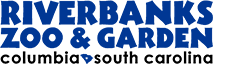 RIVERBANKS PARK COMMISSIONMEETING AGENDA19 April 2018This meeting is conducted in accordance with the spirit and intent of the Act 2727 of the amended 1978 – “The Freedom of Information Act” – adopted July 12, 1978 by the State of South Carolina. Special Guest – Theo Dubose with Haynsworth Sinkler Boyd will attend to review the process and answer questions about future Bond request and options of other funding sources.Call to OrderReading of the MinutesChairman’s RemarksChief Finance Officers Report March 2018 Finance ReportBudget TimelineAudit UpdateChief Operating Officers ReportConstruction UpdateMaster Plan UpdatePresident and CEO ReportAnimal UpdatesSpring Break RecapDinosaur Exhibit 